Pokoloruj gwiazdki odpowiednim kolorem. Powiedz: „The star is blue/green/yellow/red”.Wytnij pieski i przyporządkuj je do odpowiedniej budy. Powiedz jaki to kolor -  „It’s red/green/yellow/blue”.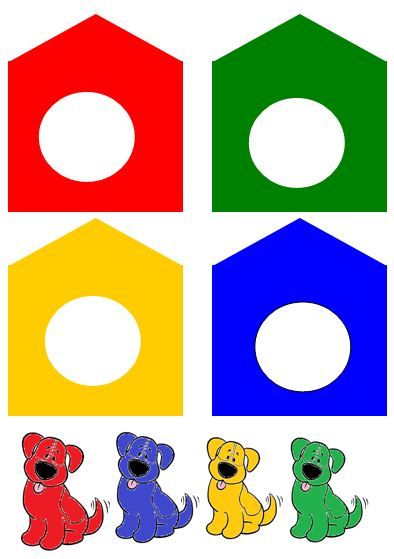 